CHIBA CITY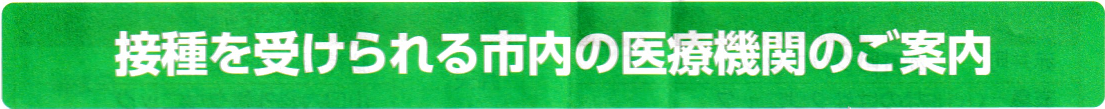 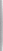 ご予約に当たってのお願いRequest for reservations　１･２回目に接種を受けたワクチンの種類にかかわらず、ファイザー社製ワクチンまたは武田/モデルナ社製ワクチンを接種することができます。　※ただし､武田/モデルナ社裂ワクチンが接種できるのは、令和４年2月以降となる見込みです　　    (12月24日時点)。Regardless of the type of vaccine inoculated for the first and second time,  it is possible to inoculate either of Pfizer's vaccine or Takeda/Moderna vaccine. 　* However, it is expected that Takeda/Moderna vaccine n be vaccinated after February, Reiwa 4　できるだけ、１･２回目に接種を受けた医療機関や集団接種会場で予約をしてください。      　  As much as possible, please make a reservation at the medical institution or group inoculation venue where you hat received the first or second inoculation. 　実際に接種を受ける回数を超えて、複数の医療機関や集団接種に重複して予約しないでください。Do not make duplicate reservations for multiple medical institutions or group inoculations beyond the number of times you actually receive inoculations 　また、やむを得ず予約日に接種を受けられない場合は、速やかに予約している医療機関などに必ず連絡してください。In addition, if you are forced to receive an inoculation on the reservation date, make a reservation immediately. Please be sure to contact a medical institution.　　かかりつけの医療機関での接種をご希望の場合は、かかりつけの医療機関に接種予約が可能かご確認＜ださい。If you wish to inoculate at your medical institution, is it possible to make an inoculation reservation with your medical institution?かかりつけの医療機関で接種しない方は集団接種会場又は各医療機関の一般向け予約枠での接種となりますので、千葉市の予約サイトや千葉市コロナワクチン接種コールセンターでご予約下さい。Those who do not inoculate at your medical institution, inoculate at the mass inoculation venue and the general reservation frame of each medical institution and Please make a reservation at the reservation site of Chiba City or the Chiba City Corona Vaccination Call Center.●一般向けの予約枠を探す･予約する。Find and book reservation slots for the general public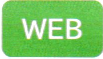 千葉市ワクチン接種予約サイト　千葉市コロナワクチンChiba City Vaccination Reservation Site Chiba City Corona Vaccine　千葉市コロナワクチン接種コールセンター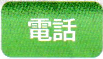 　0120-57-8970 　Chiba City Corona Vaccination Call Center 　0120-57-8970　受付時間月～金8:30～21:00土日8:30～18:00Hours Mon-Fri 8:30a.m. - 9:00 p.m. Saturdays and Sundays 8:30a.m. - 6:00 p.m.●　かかりつけの医療機関の最新情報を確認する。Check the latest information from your medical institution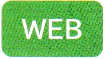 接種総合案内サイト｢コロナワクチンナビ｣　General inoculation information site “Corona vaccine navi"    ※コロナワクチンナビでは予約できません。  No reservation through “Corona Vaccine Navi”